АДМИНИСТРАЦИЯ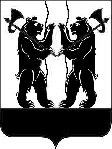 ЯРОСЛАВСКОГО МУНИЦИПАЛЬНОГО РАЙОНАПОСТАНОВЛЕНИЕ04.04.2019                                                                                                                                № 626О внесении изменений в постановление Администрации ЯМР от 14.09.2017              № 3340 «Об утверждении перечня должностей муниципальной службы                                 с высоким риском коррупционных проявлений в Администрации ЯМР»	В связи со структурными изменениями, Администрация района                       п о с т а н о в л я е т:1. Внести следующие изменения в перечень должностей муниципальной службы с высоким риском коррупционных проявлений в Администрации Ярославского муниципального района, утвержденный постановлением Администрации Ярославского муниципального района от 14.09.2017 № 3340:1.1. в разделе 4 Перечня:- дополнить  пункт 4.2 подпунктом 4.2.4  следующего содержания:«4.2.4 ведущий специалист сектора по работе с кадрами»;- дополнить пункт 4.4. подпунктами 4.4.9 и 4.4.10 следующего содержания:«4.4.9 заместитель начальника отдела - заместитель главного бухгалтера;«4.4.10 ведущий специалист – бухгалтер (по работе с кадрами)».2. Постановление вступает в силу со дня подписания.Глава Ярославскогомуниципального района                                                                 Н.В. Золотников